KONTROLLSKJEMA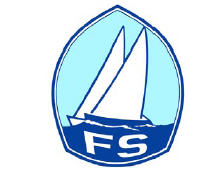 Båtnavn:	....................................................Båttype:	....................................................Seilnr.		....................................................ISAF Offshore Special Regulations: www.sailing.org/documents/special-regs.php (WST): Gjelder for Watski Skagerak Twostar OffshoreKontrollskjemaet er ment som en hjelp til seilerne. En fullstendig liste finnes på ISAF Offshore Special Regulations.                                                                                                                                       Noen av båtene vil bli kontrollert, og da er det greit å ta utgangspunkt i kontrollskjemaet.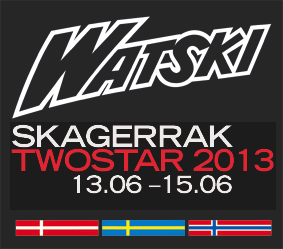 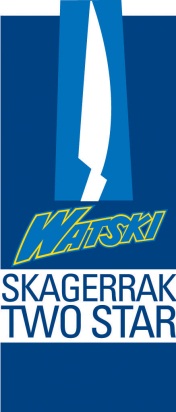 IOSROmhandlerAnmerkningEgen-kontrollKontr.Godkj.2.03.1Utstyr rengjort og holdt i orden, plasseringssystem?2.03.2Feste av tungt utstyr3.02.1Stenging av åpninger3.04.3Krav til stabilitet3.08Luker og nedganger3.08.4Stengeanordning for luker3.09.8Cockpitavløp3.10Avstengningskraner3.14Pulpitter, rekke og rekkewire3.17Fotlist3.18Fast installert klosett3.19Køyer3.20Feste av bysse3.21.1Vanntank3.21.3Vann til nødbruk3.22Håndtak innvendig3.23.4Feste av pumpehåndtak3.23.5 aTo fastmonterte pumper3.23.5 fTo bøtter3.24. aInstallert kompass3.24. b Reservekompass, magnetisk3.27.2Lanternemontering3.27.4Reservelanterner3.27.5Reservepærere for lanterner (ikke led-pærer)3.28Motorinstallasjoner3.28.3Fremdriftskapasitet3.29.1a,eVHF (25W)+ håndholt(5W)3.29.1bReserveantenne3.29.1cRadio3.29.1fGPS4.03Koniske treplugger4.04Løpeliner/festepunkter4.05.4Brannteppe4.05Brannslukningsapparater4.06Ankere4.07.1Håndlykt4.08Førstehjelpskrin4.09Tåkelur4.10Radarreflektor4.11.1Sjøkart4.12Oversiktsplan4.13Ekkolodd eller loddline4.14Logg4.15Nødstyring4.16Verktøy4.17Båtnavn på løst utstyr4.18Refleksmerking4.20Redningsflåte (WST)4.22Livbøyer med utstyr(WST)4.23Pyrotekniske nødsignaler4.24Kasteline4.25Cockpitkniv4.26.8Hardværsfokk med liner festet4.26.9Reving av storseil eller tryseil5.01Redningsvester5.02Sikkerhetssele og liner